I like …    Я люблю…I like .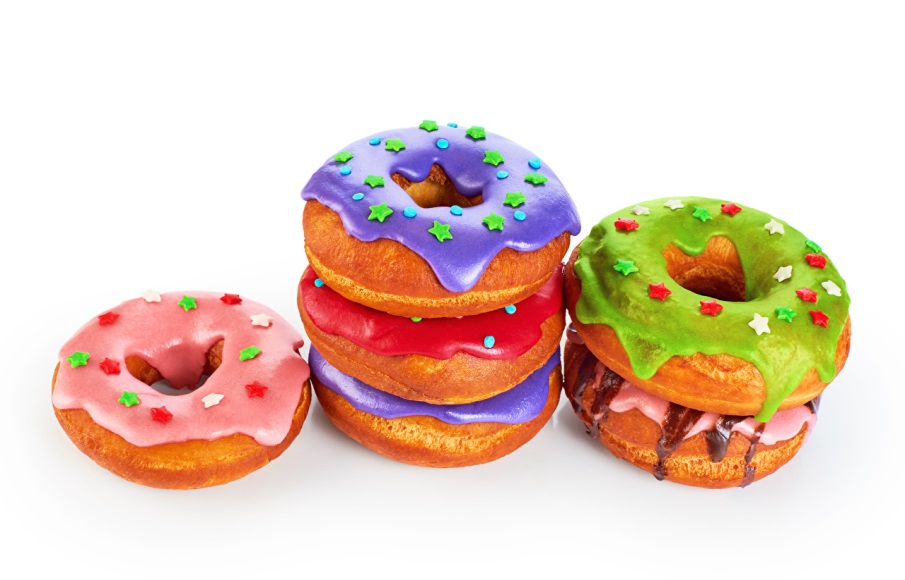 I don’t like …    Я  не люблю…I don’t like .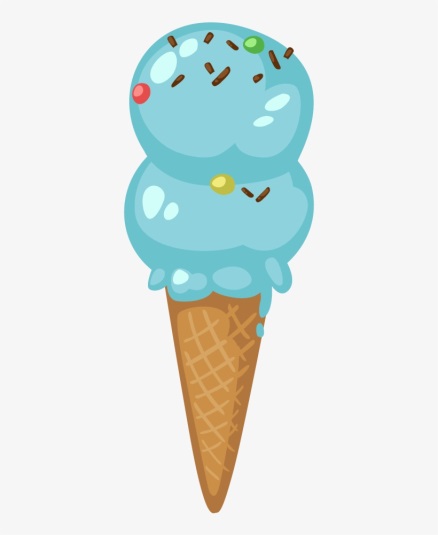 